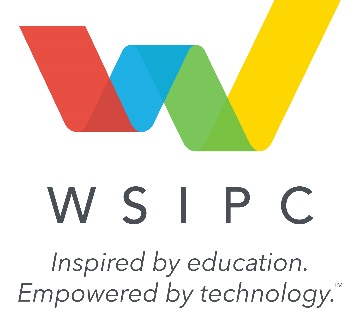 APPENDIX D -
PRODUCT/SERVICE REQUIREMENTSWSIPC RFP 23-02 Enterprise Cybersecurity & Risk Assessment Solutions INSTRUCTIONSPlease answer each requirement based on the proposed solution’s ability to satisfy the respective requirement. If the requirement cannot be met and warrants further explanation, a brief explanation may be provided in the “Comments” column. The following scoring system should be used to evaluate each business requirement: GeneralTechnical/functional RequirementsResponse CodeDefinitionY—YesRequirement is met.N—NoRequirement is not met.Q—QualifierAbility to meet requirement requires further explanation from Vendor. Please use the "Comment" column to provide more details.Requirements/SpecificationsYesYesNoQQComment (Required if “Q” is selected)Product/Service Usage - The product and/or service is used by other Washington State K-12 school districts and has an active Washington State user community.Documentation - Describe access to operational, instructional, and/or specification sheets. It is highly desirable that this type of information be available to customers electronically via the internet (preferred) or other electronic means of delivery.Shipping Costs - All costs for shipping to the buyer’s location, must be clearly stated on price lists and promotional materials, and must be clearly described in the Proposer’s response to this RFP.Vendor Website - The Proposer must have an active website with published product and/or service information.Requirements/SpecificationsYesYesNoQQExplanation (Required if “Q” is selected)Multi-feature solution for identifying and addressing threats.Robust monitoring functions that operate within existing infrastructure.Ability to conduct a thorough risk assessment.Ability to design and implement a robust cyber defense model.Ability to identify and address malicious code within systems, infrastructure, and applications.All tools in regulatory compliance with protecting confidentiality, privacy, integrity, and availability of critical data and systems.Identify gaps or vulnerabilities in current security controls and policies and make recommendations and necessary adjustments to correct them.Develop comprehensive security policies based on CIS Controls (Center for Internet Security), industry standards, and best practices.Facilitate in implementing security policies, software, hardware, and CIS Controls which can serve as foundation for informed decision-making and increased security awareness.Offer vulnerability assessments and penetration testing to identify and validate configuration and/or testing flaws within a given system or network (e.g., firewalls, routers, servers, operating systems, applications, databases, etc.).Provide security monitoring and defense including unauthorized behavior, malicious hacks, denial of service, anomalies, and trend analysis.Provide security operations support including detection, alerting, and possible response.Provide incident management and ensure business continuity and disaster recovery.Offer digital forensics: ability to investigate security incidents and offer solutions to mitigate future incidents.Provide multi-purpose archiving, storage, and replication of data from email and files.Provide tools for backup and disaster recovery as well as compliance and e-discovery.Advanced Bot Management with essential anti-bot functions that can detect bot activity and stop them.Tools that counter advanced bot deployment strategies.Ability to fully manage (remotely) cybersecurity infrastructure.Robust customer support infrastructure.Offer end-user training and knowledge transfer.